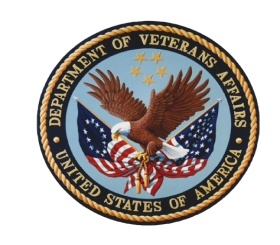 Department of Veterans Affairs Diversity Council (VADC)810 Vermont Avenue, NW, Conference Room 830, Washington, DCConference Call #1 (800) 767-1750 and enter access number 79443 Wednesday, June 2, 20101:00 – 3:00 PM Eastern TimeProgram Agenda1:00      (5 min.)	Welcome and IntroductionsJohn U. Sepúlveda,Assistant Secretary for Human Resources and AdministrationIntroduction of James Blockwood, Diversity Training Manager (Carolyn Wong)Introduction of Christy Compton, Disability Program Manager (Tinisha Agramonte) 1:05      (10 min.)	Diversity Council OperationsApproval of March 3, 2010, VADC meeting minutes (John Sepúlveda)VADC Reference Binders (Carolyn Wong)Vote on Proposed VADC Agenda September 1, 2010 Council Training (Carolyn Wong)Health Care Disparities Associated Infections, Obesity, and Health Insurance (recommended by Irene Trowell-Harris and Fernando Rivera)OPM Federal Diversity and Inclusion Strategic Plan (Georgia Coffey)New EEO, Diversity and Conflict Management SES Performance Element (Ralph Torres and Georgia Coffey)ACTION ITEMS:1:15    (15 min.)	NCA State of the Agency Briefing on FY10 Progress (Perdita Johnson-Abercrombie)1:30    (15 min.)	VBA State of the Agency Briefing on FY10 Progress (Lois Scoon)1:45    (15 min.)	VHA State of the Agency Briefing on FY10 Progress (Michael Youngblood)2:00    (30 min.)	VA State of the Agency Briefing (Georgia Coffey)For the good of the order:2:30      (5 min.)	Briefing on SES Diversity and EEO Training (James Blockwood)	(15 min.)	New EEO, Diversity and Conflict Management SES Performance Element(Ralph Torres and Georgia Coffey)3:00			Meeting Adjourn